План урокаРаздел долгосрочного планирования: 5.1 ВРаздел долгосрочного планирования: 5.1 ВРаздел долгосрочного планирования: 5.1 ВШкола: Павлодарская область г.Аксу СШ №7Школа: Павлодарская область г.Аксу СШ №7Дата:Дата:Дата:ФИО учителя: Литкевич Т.С.ФИО учителя: Литкевич Т.С.Класс: 5Класс: 5Класс: 5Участвовали:                   Не участвовали:Участвовали:                   Не участвовали:Тема урока: Простые числа. Составные числа.Тема урока: Простые числа. Составные числа.Тема урока: Простые числа. Составные числа.Тема урока: Простые числа. Составные числа.Тема урока: Простые числа. Составные числа.Цели обучения, достигаемые на этом уроке (ссылка на учебный план)Цели обучения, достигаемые на этом уроке (ссылка на учебный план)5.1.1.6. знать определения простого составного чисел5.1.1.6. знать определения простого составного чисел5.1.1.6. знать определения простого составного чиселЦель урокаЦель урока-знать понятие простого и составного чисел;- применять понятия простого и составного чисел при решении задач.-знать понятие простого и составного чисел;- применять понятия простого и составного чисел при решении задач.-знать понятие простого и составного чисел;- применять понятия простого и составного чисел при решении задач.Критерии оцениванияКритерии оценивания- знает понятие простого и составного чисел;- применяет понятие составного и простого чисел в заданиях;- представляет составное число в виде сложения и произведения простых чисел;- применяет таблицу простых чисел.- знает понятие простого и составного чисел;- применяет понятие составного и простого чисел в заданиях;- представляет составное число в виде сложения и произведения простых чисел;- применяет таблицу простых чисел.- знает понятие простого и составного чисел;- применяет понятие составного и простого чисел в заданиях;- представляет составное число в виде сложения и произведения простых чисел;- применяет таблицу простых чисел.Языковые задачиЯзыковые задачиЛексика и терминологияПростые числа – натуральные числа, которые имеют только …Составные числа – натуральные числа, которые имеют...Число 1 имеет только один….Числа-близнецы – два простых числа, разность…Лексика и терминологияПростые числа – натуральные числа, которые имеют только …Составные числа – натуральные числа, которые имеют...Число 1 имеет только один….Числа-близнецы – два простых числа, разность…Лексика и терминологияПростые числа – натуральные числа, которые имеют только …Составные числа – натуральные числа, которые имеют...Число 1 имеет только один….Числа-близнецы – два простых числа, разность…Воспитание ценностейВоспитание ценностей «Общество Всеобщего Труда»: Воспитание трудолюбия, уважения, солидарности и ответственности «Общество Всеобщего Труда»: Воспитание трудолюбия, уважения, солидарности и ответственности «Общество Всеобщего Труда»: Воспитание трудолюбия, уважения, солидарности и ответственностиМежпредметная связьМежпредметная связьисторияисторияисторияПредыдущие знанияПредыдущие знанияНатуральные числа, четные числа, делители и кратные натурального числаНатуральные числа, четные числа, делители и кратные натурального числаНатуральные числа, четные числа, делители и кратные натурального числаХод урокаХод урокаХод урокаХод урокаХод урокаЗапланированные этапы урокаВиды упражнений, запланированных на урок:Виды упражнений, запланированных на урок:Виды упражнений, запланированных на урок:РесурсыНачало урокаОрганизационный момент. Настрой на урок.Прием «Привет, друг!»-Привет, друг! (рукопожатия)- Как ты тут? (хлопают друг друга по плечу)- Где ты был? (дергают за ухо)- Я скучал! (прикладывают руку к сердцу)- Ты пришел! (разводят руки в стороны)- Хорошо! (обнимаются)Актуализация знанийНатуральные числа – это…Четные числа – это…Нечетные числа – это…Делители натурального числа …Кратные натурального числа …Обратная связь. Словесная похвала. В тетрадях записываем число, классная работа, числа 1,19,36.Изучение нового материала:Прием «В чем разница?» (учащимся нужно определить в чем разница)Озвучивание ответовСколько делителей у числа 1?Сколько делителей у числа 19?Сколько делителей у числа 36?1-один делитель;19-два делителя;36-больше двух делителейДескриптор:Находит делители числа 1;Находит делители числа 19;Находит делители числа 36;Сравнивает количеством делителей 1;Сравнивает количеством делителей 19;Сравнивает количеством делителей 36.Обратная связь. Прием «+/-»Выход на тему (ребус)  и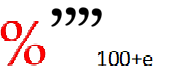 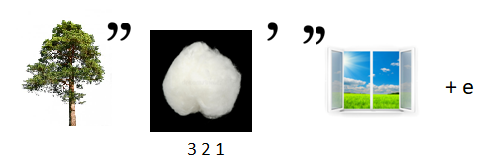 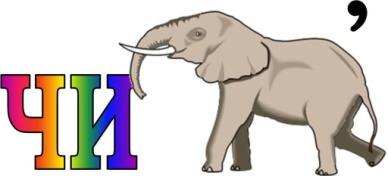 Обратная связь: Сигналы рукойДеление на группы ( 5 групп четные/нечетные) Выдаются цифры (период от 1 до 25)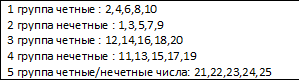 Показ видео ролика «Простые и составные числа»Организационный момент. Настрой на урок.Прием «Привет, друг!»-Привет, друг! (рукопожатия)- Как ты тут? (хлопают друг друга по плечу)- Где ты был? (дергают за ухо)- Я скучал! (прикладывают руку к сердцу)- Ты пришел! (разводят руки в стороны)- Хорошо! (обнимаются)Актуализация знанийНатуральные числа – это…Четные числа – это…Нечетные числа – это…Делители натурального числа …Кратные натурального числа …Обратная связь. Словесная похвала. В тетрадях записываем число, классная работа, числа 1,19,36.Изучение нового материала:Прием «В чем разница?» (учащимся нужно определить в чем разница)Озвучивание ответовСколько делителей у числа 1?Сколько делителей у числа 19?Сколько делителей у числа 36?1-один делитель;19-два делителя;36-больше двух делителейДескриптор:Находит делители числа 1;Находит делители числа 19;Находит делители числа 36;Сравнивает количеством делителей 1;Сравнивает количеством делителей 19;Сравнивает количеством делителей 36.Обратная связь. Прием «+/-»Выход на тему (ребус)  иОбратная связь: Сигналы рукойДеление на группы ( 5 групп четные/нечетные) Выдаются цифры (период от 1 до 25)Показ видео ролика «Простые и составные числа»Организационный момент. Настрой на урок.Прием «Привет, друг!»-Привет, друг! (рукопожатия)- Как ты тут? (хлопают друг друга по плечу)- Где ты был? (дергают за ухо)- Я скучал! (прикладывают руку к сердцу)- Ты пришел! (разводят руки в стороны)- Хорошо! (обнимаются)Актуализация знанийНатуральные числа – это…Четные числа – это…Нечетные числа – это…Делители натурального числа …Кратные натурального числа …Обратная связь. Словесная похвала. В тетрадях записываем число, классная работа, числа 1,19,36.Изучение нового материала:Прием «В чем разница?» (учащимся нужно определить в чем разница)Озвучивание ответовСколько делителей у числа 1?Сколько делителей у числа 19?Сколько делителей у числа 36?1-один делитель;19-два делителя;36-больше двух делителейДескриптор:Находит делители числа 1;Находит делители числа 19;Находит делители числа 36;Сравнивает количеством делителей 1;Сравнивает количеством делителей 19;Сравнивает количеством делителей 36.Обратная связь. Прием «+/-»Выход на тему (ребус)  иОбратная связь: Сигналы рукойДеление на группы ( 5 групп четные/нечетные) Выдаются цифры (период от 1 до 25)Показ видео ролика «Простые и составные числа»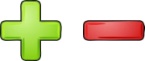 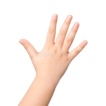 yelenashirshova@inbox.ruСередина урока Работа с учебником, раздаточный материал.Работа в группе:1 группа «Простое число»2 группа «Составное число»3 группа «Число 1»4 группа использую прием «Диаграмма Венна»5 группа историческая справка (заранее было дано задание сильным ученикам) 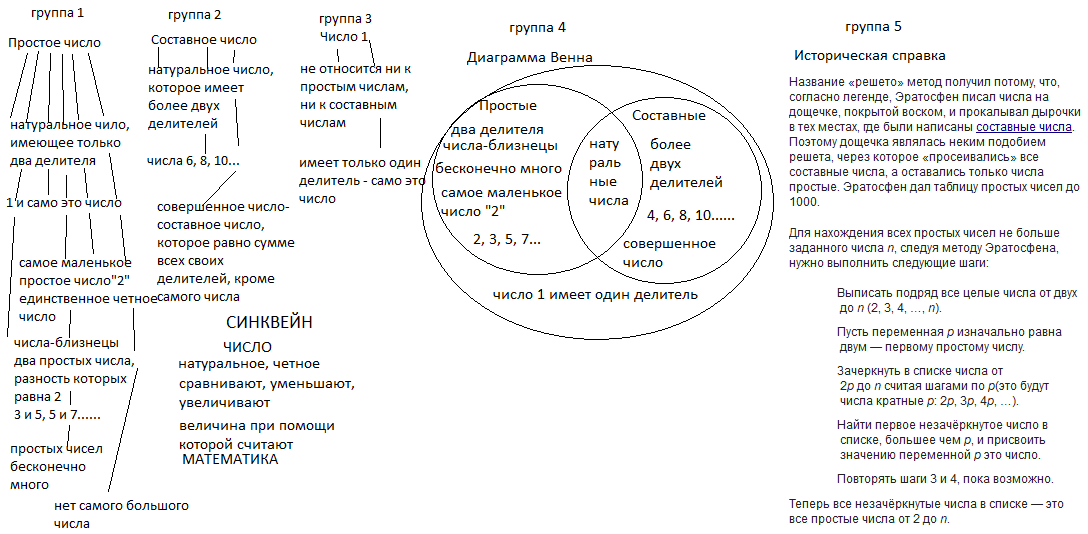 Обратная связь. Прием «Хвалики»Положите  руку себе на голову, погладьте и скажите: «Уф, какой я молодец!»Теперь положите руку соседу на голову, погладьте и скажите: «Ух, какой ты молодец!»Разминка  Прием «Общеклассная работа». Работа у доски. Выход четырех человек.Выполнение заданий:1.  2. Определить на промежутке от  1до 40 числа - близнецы.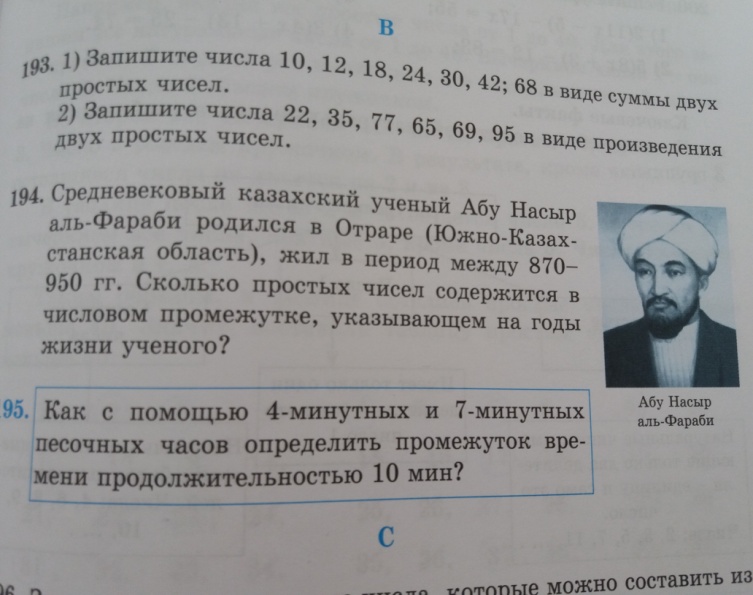 3. Разложить 10, 18, 25 на сумму двух простых чисел.4. Разложить в виде произведения двух простых чисел: 39, 46, 82Дескриптор: находит простые числа – 1определяет числа-близнецы -1раскладывает  число на сумму двух простых чисел – 1раскладывает  число на произведение двух простых чисел – 1простые числа – 881, 883, 887, 907, 911, 919, 929, 937, 941, 947 - 10Числа-близнецы – 3 и 5, 5 и 7, 11 и 13, 17 и 19.Сумма двух простых чисел: 3+7, 7+11, 5 +13, 2+23.Произведение двух простых чисел: 2*41, 3*13, 2*23Устная обратная связьТворческое задание. Шифровка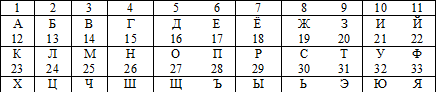 Составить слово из простых чиселДескриптор: ЛЁД, САД, ПЁС (за каждое слово балл)Обратная связь: Сигналы рукой Работа с учебником, раздаточный материал.Работа в группе:1 группа «Простое число»2 группа «Составное число»3 группа «Число 1»4 группа использую прием «Диаграмма Венна»5 группа историческая справка (заранее было дано задание сильным ученикам) Обратная связь. Прием «Хвалики»Положите  руку себе на голову, погладьте и скажите: «Уф, какой я молодец!»Теперь положите руку соседу на голову, погладьте и скажите: «Ух, какой ты молодец!»Разминка  Прием «Общеклассная работа». Работа у доски. Выход четырех человек.Выполнение заданий:1.  2. Определить на промежутке от  1до 40 числа - близнецы.3. Разложить 10, 18, 25 на сумму двух простых чисел.4. Разложить в виде произведения двух простых чисел: 39, 46, 82Дескриптор: находит простые числа – 1определяет числа-близнецы -1раскладывает  число на сумму двух простых чисел – 1раскладывает  число на произведение двух простых чисел – 1простые числа – 881, 883, 887, 907, 911, 919, 929, 937, 941, 947 - 10Числа-близнецы – 3 и 5, 5 и 7, 11 и 13, 17 и 19.Сумма двух простых чисел: 3+7, 7+11, 5 +13, 2+23.Произведение двух простых чисел: 2*41, 3*13, 2*23Устная обратная связьТворческое задание. ШифровкаСоставить слово из простых чиселДескриптор: ЛЁД, САД, ПЁС (за каждое слово балл)Обратная связь: Сигналы рукой Работа с учебником, раздаточный материал.Работа в группе:1 группа «Простое число»2 группа «Составное число»3 группа «Число 1»4 группа использую прием «Диаграмма Венна»5 группа историческая справка (заранее было дано задание сильным ученикам) Обратная связь. Прием «Хвалики»Положите  руку себе на голову, погладьте и скажите: «Уф, какой я молодец!»Теперь положите руку соседу на голову, погладьте и скажите: «Ух, какой ты молодец!»Разминка  Прием «Общеклассная работа». Работа у доски. Выход четырех человек.Выполнение заданий:1.  2. Определить на промежутке от  1до 40 числа - близнецы.3. Разложить 10, 18, 25 на сумму двух простых чисел.4. Разложить в виде произведения двух простых чисел: 39, 46, 82Дескриптор: находит простые числа – 1определяет числа-близнецы -1раскладывает  число на сумму двух простых чисел – 1раскладывает  число на произведение двух простых чисел – 1простые числа – 881, 883, 887, 907, 911, 919, 929, 937, 941, 947 - 10Числа-близнецы – 3 и 5, 5 и 7, 11 и 13, 17 и 19.Сумма двух простых чисел: 3+7, 7+11, 5 +13, 2+23.Произведение двух простых чисел: 2*41, 3*13, 2*23Устная обратная связьТворческое задание. ШифровкаСоставить слово из простых чиселДескриптор: ЛЁД, САД, ПЁС (за каждое слово балл)Обратная связь: Сигналы рукойучебник 5 класс Т.А. Алдамуратоваhttps://ru.wikipedia.org/wiki/%D0%A0%D0%B5%D1%88%D0%B5%D1%82%D0%BE_%D0%AD%D1%80%D0%B0%D1%82%D0%BE%D1%81%D1%84%D0%B5%D0%BD%D0%B0https://www.youtube.com/watch?v=y9P7HL1iwtIТ.А. Алдамуратова учебник 5 класс№ 194Конец урокаРаздаются карточки желтый, голубого , синего цвета. Элективный тест:1.Какое число не относится ни к простым, ни к составныма) 1, б) 3, в) 52. Найдите числа-близнецыа) 10 и 12, б) 11 и 13, в) 15и 173. Число имеющее более двух делителейа) простое, б) совершенное, в) составное4. Минимальное простое числоа) 1, б)2, в)3 5. Какое число делится на единицу и само себяА) совершенное, б) составное, в) простое. Обратная связь: прием «Сигнальная карточка» желтый - А, голубой - Б, синий –В.Домашнее задание № 193Рефлексия «Рефлексивный стенд»Сегодня я узнал…Было интересно…Было тяжело…Я понял, что…Теперь я могу…У меня получилось…Я попытаюсь…Меня поразило…«Чемодан, мясорубка, корзина»На доске картинки: корзина, чемодан, мясорубка- всё, что пригодится в дальнейшем.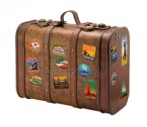 - информацию переработаю.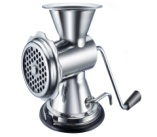 - всё выброшу.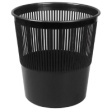 Раздаются карточки желтый, голубого , синего цвета. Элективный тест:1.Какое число не относится ни к простым, ни к составныма) 1, б) 3, в) 52. Найдите числа-близнецыа) 10 и 12, б) 11 и 13, в) 15и 173. Число имеющее более двух делителейа) простое, б) совершенное, в) составное4. Минимальное простое числоа) 1, б)2, в)3 5. Какое число делится на единицу и само себяА) совершенное, б) составное, в) простое. Обратная связь: прием «Сигнальная карточка» желтый - А, голубой - Б, синий –В.Домашнее задание № 193Рефлексия «Рефлексивный стенд»Сегодня я узнал…Было интересно…Было тяжело…Я понял, что…Теперь я могу…У меня получилось…Я попытаюсь…Меня поразило…«Чемодан, мясорубка, корзина»На доске картинки: корзина, чемодан, мясорубка- всё, что пригодится в дальнейшем.- информацию переработаю.- всё выброшу.Раздаются карточки желтый, голубого , синего цвета. Элективный тест:1.Какое число не относится ни к простым, ни к составныма) 1, б) 3, в) 52. Найдите числа-близнецыа) 10 и 12, б) 11 и 13, в) 15и 173. Число имеющее более двух делителейа) простое, б) совершенное, в) составное4. Минимальное простое числоа) 1, б)2, в)3 5. Какое число делится на единицу и само себяА) совершенное, б) составное, в) простое. Обратная связь: прием «Сигнальная карточка» желтый - А, голубой - Б, синий –В.Домашнее задание № 193Рефлексия «Рефлексивный стенд»Сегодня я узнал…Было интересно…Было тяжело…Я понял, что…Теперь я могу…У меня получилось…Я попытаюсь…Меня поразило…«Чемодан, мясорубка, корзина»На доске картинки: корзина, чемодан, мясорубка- всё, что пригодится в дальнейшем.- информацию переработаю.- всё выброшу.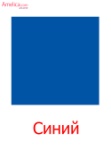 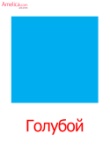 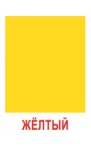 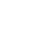 учебник 5 класс Т.А. АлдамуратоваДифференциацияОцениваниеОцениваниеОцениваниеОхрана здоровья и соблюдения техники безопасностиПо уровню самостоятельности (работа в группах)По уровню трудности заданий (от простого к сложному)По уровню оценивания (различные приемы)Творческие задания- «Здравствуй, друг!»,-  словесная похвала, - «В чем разница?», -  «+/-», - «Диаграмма Венна», - «Хвалики»,-  «Чемодан, мясорубка, корзина», - «Сигнальная карточка»- Сигналы рукой- «Здравствуй, друг!»,-  словесная похвала, - «В чем разница?», -  «+/-», - «Диаграмма Венна», - «Хвалики»,-  «Чемодан, мясорубка, корзина», - «Сигнальная карточка»- Сигналы рукой- «Здравствуй, друг!»,-  словесная похвала, - «В чем разница?», -  «+/-», - «Диаграмма Венна», - «Хвалики»,-  «Чемодан, мясорубка, корзина», - «Сигнальная карточка»- Сигналы рукойПравила ТБ в кабинете, время использования проектора, разминка, соблюдение правил работы в группе.